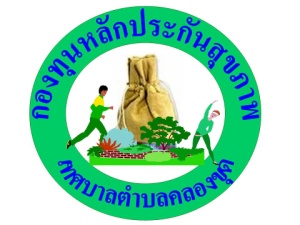 แบบเสนอแผนงาน/โครงการ/กิจกรรม กองทุนหลักประกันสุขภาพเทศบาลตำบลคลองขุดเรื่อง	ขอเสนอโครงการคัดกรองและติดตามพฤติกรรมลดภาวะโรคเรื้อรัง หมู่ที่ 2 บ้านท่าจีนตำบลคลองขุดเรียน	  ประธานกรรมการกองทุนหลักประกันสุขภาพเทศบาลตำบลคลองขุด		ด้วยชมรมอาสาสมัครสาธารณสุข หมู่ที่ 2 บ้านท่าจีน ตำบลคลองขุด  มีความประสงค์จะจัดทำโครงการคัดกรองและติดตามพฤติกรรมลดภาวะโรคเรื้อรัง หมู่ที่ 2 บ้านท่าจีน ตำบลคลองขุด ในปีงบประมาณ 2566  โดยขอรับการสนับสนุนงบประมาณจากกองทุนหลักประกันสุขภาพเทศบาลตำบลคลองขุด  เป็นเงิน  13,322  บาท (หนึ่งหมื่นสามพันสามร้อยยี่สิบสองบาทถ้วน)  โดยมีรายละเอียดโครงการ ดังนี้ส่วนที่ 1 : รายละเอียดแผนงาน/โครงการ/กิจกรรม (สำหรับผู้เสนอแผนงาน/โครงการ/กิจกรรม             ลงรายละเอียด)1. หลักการและเหตุผลการดำเนินงานส่งเสริมสุขภาพภายใต้นโยบายการสร้างหลักประกันสุขภาพถ้วนหน้า  กลยุทธ์ที่สำคัญ คือ  การให้ความรู้ความเข้าใจแก่ประชาชนให้เกิดความตระหนัก  มีพฤติกรรมสุขภาพที่เหมาะสม  เสริมสร้างความเข้มแข็งและการมีส่วนร่วมของภาคีเครือข่าย  นโยบายการสร้างสุขภาพนำการซ่อมสุขภาพจึงจำเป็นต้องดำเนินการในเชิงรุก  เพราะนอกจากจะกระตุ้นให้ประชาชนมีสุขภาพดีแล้ว  รัฐบาลยังสามารถลดภาระค่าใช้จ่ายในการรักษาพยาบาลได้ด้วย  ด้วยความตระหนักถึงความสำคัญของการสร้างสุขภาพและเพื่อให้ประชาชนมีสุขภาพดี  ไม่เจ็บป่วยด้วยโรคที่สามารถป้องกันได้  เช่น  โรคเบาหวาน  โรคความดันโลหิตสูง  ซึ่งเป็นโรคไม่ติดต่อเป็นปัญหาที่พบบ่อยและเป็นปัญหาสาธารณสุขที่สำคัญของประเทศไทย  ซึ่งโรคดังกล่าวเป็นโรคเรื้อรังซึ่งเกิดจากพฤติกรรมสุขภาพ  ได้แก่ พฤติกรรมเสี่ยงในการบริโภคอาหาร  การสูบบุหรี่  การดื่มสุรา  การที่ไม่ออกกำลังกาย  ความเครียด  โรคอ้วน  โรคเรื้อรังดังกล่าวเป็นโรคที่ต้องได้รับการดูแลอย่างต่อเนื่อง  และมีภาระค่าใช้จ่ายในการรักษาพยาบาลสูง  ถ้าไม่ได้รับการดูแลอาจเกิดภาวะแทรกซ้อน  และทำให้เสียชีวิตก่อนวัยอันควร  ซึ่งในพื้นที่หมู่ที่ 2 บ้านท่าจีน ตำบลคลองขุด  มีผู้ป่วยโรคเบาหวาน ความดันโลหิตสูงเป็นจำนวนมาก ซึ่งมีแนวโน้มจะสูงขึ้น  และคาดว่าจะมีผู้ป่วยรายใหม่เพิ่มขึ้นทุก ๆ ปี  และชมรมอาสาสมัครสาธารณสุขหมู่ที่ 2 บ้านท่าจีน ยังไม่เคยของบประมาณเพื่อดำเนินการจัดทำโครงการคัดกรองและติดตามพฤติกรรมลดภาวะโรคเรื้อรัง ในกลุ่มอายุ 15-34 ปี	ชมรมอาสาสมัครสาธารณสุข หมู่ที่ 2 บ้านท่าจีน ตำบลคลองขุด  จึงได้จัดทำโครงการคัดกรองและติดตามพฤติกรรมลดภาวะโรคเรื้อรัง หมู่ที่ 2 บ้านท่าจีน ตำบลคลองขุด ปีงบประมาณ 2566 ในกลุ่มประชากรอายุ 15-34 ปี ซึ่งมีประชากรในพื้นที่ 198 คน (ข้อมูลจากการสำรวจผู้ที่อาศัยอยู่จริง ของ อสม.หมู่ที่ 2 บ้านท่าจีน) เพื่อค้นหากลุ่มเสี่ยงต่อการเกิดโรคเบาหวานและโรคความดันโลหิตสูง และให้กลุ่มเสี่ยงได้มีความรู้ในการดูแลสุขภาพตนเองป้องกันการเกิดโรคแทรกซ้อน และสามารถควบคุมการบริโภคอาหาร และออกกำลังกาย โดยลดการใช้ยาให้น้อยที่สุด 2. วัตถุประสงค์/ตัวชี้วัด3. กลุ่มเป้าหมาย-ประชาชนทั่วไปที่มีอายุ 15-34 ปี ในชุมชนท่าจีนใต้ ชุมชนท่าจีนเหนือ จำนวน 2 ชุมชน จำนวน 198 คน -อาสาสมัครสาธารณสุขหมู่ที่ 2 บ้านท่าจีน จำนวน 30 คน4. วิธีดำเนินการกิจกรรมหลักและกิจกรรมย่อย5. ระยะเวลาดำเนินการ	เดือนเมษายน-กันยายน 25666. สถานที่ดำเนินการ 	หมู่ที่ 2 บ้านท่าจีน7. งบประมาณ	จากงบประมาณกองทุนหลักประกันสุขภาพเทศบาลตำบลคลองขุด ประเภทที่ 2 สนับสนุนให้กลุ่มหรือองค์กรประชาชน หรือหน่วยงานอื่นในพื้นที่ จำนวน 13,322  บาท  รายละเอียด  ดังนี้		1.ค่าอาหารว่างและเครื่องดื่ม สำหรับประชุมชมรม อสม.หมู่ที่ 2 บ้านท่าจีน 30  คน ๆ ละ  30  บาท จำนวน 1 วัน							เป็นเงิน  900    บาท		2.ค่าอาหารว่างและเครื่องดื่ม สำหรับชมรม อสม.หมู่ที่ 2 บ้านท่าจีน ในการประชุมวางแผนการคัดกรองด้วยแบบสอบถาม (Verbal Screening) 30 คน ๆ ละ  30  บาท จำนวน 2 ชุมชน (ชุมชนละ 1 วัน) 									เป็นเงิน   1,800    บาท		3. ค่าอาหารว่างและเครื่องดื่ม สำหรับชมรม อสม.หมู่ที่ 2 บ้านท่าจีน ในการประชุมวางแผนการคัดกรองความดันโลหิตที่บ้าน (Home BP)  30 คน ๆ ละ  30  บาท จำนวน 2 ชุมชน (ชุมชนละ 1 วัน)										เป็นเงิน   1,800  บาท		4. ค่าอาหารว่างและเครื่องดื่ม สำหรับชมรม อสม.หมู่ที่ 2 บ้านท่าจีน ในการติดตามและประเมินผล การปรับเปลี่ยนพฤติกรรมฯ 30 คน ๆ ละ  30  บาท 		เป็นเงิน   900    บาท5. ค่าอาหารว่างและเครื่องดื่ม สำหรับชมรม อสม.หมู่ที่ 2 บ้านท่าจีน ในการประชุมสรุปและประเมินผลหลังการปรับเปลี่ยนพฤติกรรม 30 คน ๆ ละ  30  บาท 		เป็นเงิน   900   บาท	6. ค่าถ่ายเอกสารแบบคัดกรอง จำนวน 198 ชุด ๆ ละ 2 บาท พร้อมค่าเข้าเล่ม 100 บาท รวมเป็นเงิน  496   บาท7. ค่าป้ายโครงการ ขนาด 1 x 3 เมตร ตารางเมตรละ 150 บาท	เป็นเงิน	  450  บาท	 8. ค่าแผ่นพับให้ความรู้กลุ่มเป้าหมาย จำนวน 198 แผ่น ๆ ละ 2 บาท เป็นเงิน  396 บาท9. ค่าเครื่องวัดความดันโลหิต จำนวน 2 เครื่องๆ ละ 2,500 บาท 	เป็นเงิน   5,000 บาท10. ถ่านอัลคาไลน์สำหรับเครื่องวัดความดันโลหิต จำนวน 4 แพ็ค ๆ ละ 45 บาท เป็นเงิน 180 บาท	11. ค่าวัสดุอุปกรณ์อื่น ๆ ที่ใช้ในโครงการ (ค่าเข้าเล่มและจัดทำรูปเล่มหลักฐานเอกสาร,ค่าถ่ายเอกสาร,ค่าพริ้นรูป ) 			เป็นเงิน    500 บาท			รวมเป็นเงินทั้งสิ้น   13,322  บาท	หมายเหตุ : รายจ่ายทุกรายการสามารถถัวจ่ายกันได้8. ผลที่คาดว่าจะได้รับ1. ผู้ป่วยรายใหม่ได้รับการรักษาอย่างรวดเร็วถูกต้องตามสภาวะโรค2. ผู้ได้รับการคัดกรองตรวจพบภาวะเสี่ยงได้ผ่านกระบวนการปรับเปลี่ยนพฤติกรรม มีความรู้ในการดูแลสุขภาพตนเองป้องกันการเกิดโรคแทรกซ้อน และสามารถควบคุมการบริโภคอาหาร และออกกำลังกาย และสามารถลดการใช้ยาให้น้อยที่สุด9. ผู้รับผิดชอบโครงการชื่อองค์กร......ชมรมอาสาสมัครสาธารณสุข หมู่ที่ 2 บ้านท่าจีน..........................	กลุ่มคน (ระบุ 5 คน)นางหนูผัด​  เตยแก้ว		เบอร์โทรศัพท์ 094-2544441นางเบญจวรรณ​ มาก​มณี	เบอร์โทรศัพท์ 091-0498468นางประดิษฐ์​ ศรียา		เบอร์โทรศัพท์ 081-5401787นางดารา​ ฆังคะมะโน		เบอร์โทรศัพท์ 095-7722269นายน้อม  ชูเกื้อ		เบอร์โทรศัพท์ 081-2751381ผู้รับผิดชอบโครงการชื่อ   นายน้อม  ชูเกื้อตำแหน่ง  ประธานชมรมอาสาสมัครสาธารณสุข หมู่ที่ 2 บ้านท่าจีนเบอร์โทรศัพท์ 081-2751381ที่อยู่  บ้านเลขที่ 54 ม.2 ต.คลองขุด  อ.เมือง  จ.สตูลลงชื่อ ........................................................... ผู้เสนอแผนงาน/โครงการ/กิจกรรม      (นายน้อม  ชูเกื้อ)	                    ตำแหน่ง ประธานชมรมอาสาสมัครสาธารณสุข หมู่ที่ 2 บ้านท่าจีน		      วันที่-เดือน-พ.ศ. .....10 มีนาคม 2566.........เห็นชอบให้เสนอขอรับการสนับสนุนงบประมาณจากกองทุนหลักประกันสุขภาพเทศบาลตำบลคลองขุดลงชื่อ  .......................................................หัวหน้าหน่วยงาน/องค์กร/กลุ่มประชาชน       (นายน้อม  ชูเกื้อ)	                    ตำแหน่ง ประธานชมรมอาสาสมัครสาธารณสุข หมู่ที่ 2 บ้านท่าจีน        วันที่-เดือน-พ.ศ. .....10 มีนาคม 2566.........ส่วนที่ 2 : ผลการพิจารณาแผนงาน/โครงการ/กิจกรรม (สำหรับเจ้าหน้าที่ อปท. ที่ได้รับมอบหมายลงรายละเอียด)	ตามมติการประชุมคณะกรรมการกองทุนหลักประกันสุขภาพเทศบาลตำบลคลองขุด ครั้งที่ 2/ 2566 เมื่อวันที่     30  มีนาคม 2566   ผลการพิจารณาโครงการ ดังนี้	        อนุมัติงบประมาณ เพื่อสนับสนุนโครงการคัดกรองและติดตามพฤติกรรมลดภาวะโรคเรื้อรัง หมู่ที่ 2 บ้านท่าจีน ตำบลคลองขุด”	           จำนวน    13,780  บาทเพราะ เป็นการป้องกันโรคในประชากรอายุ 15-34 ปี ได้รับการตรวจคัดกรองโรคเบาหวานและความดันโลหิตสูง และผู้ได้รับการคัดกรองตรวจพบภาวะเสี่ยงได้รับการส่งต่อเข้าสู่ระบบบริการสาธารณสุข             ไม่อนุมัติงบประมาณ เพื่อสนับสนุนแผนงาน/โครงการ/กิจกรรม 	เพราะ .............................................................................................................................................		   ..............................................................................................................................................	หมายเหตุเพิ่มเติม (ถ้ามี) .........................................................................................................................
..............................................................................................................................................................................
..............................................................................................................................................................................                  ให้รายงานผลความสำเร็จของแผนงาน/โครงการ/กิจกรรม ตามแบบฟอร์ม (ส่วนที่ 3)  ภายใน 30 วัน หลังจากเสร็จสิ้นโครงการ ในปีงบประมาณ 2566ลงชื่อ ....................................................................                   (นายสุนทร  พรหมเมศร์)ตำแหน่ง ประธานกรรมการกองทุนหลักประกันสุขภาพ                    เทศบาลตำบลคลองขุดวันที่-เดือน-พ.ศ      				ส่วนที่ 3 :	แบบรายงานผลการดำเนินแผนงาน/โครงการ/กิจกรรม ที่ได้รับงบประมาณสนับสนุนจากกองทุนหลักประกันสุขภาพ (สำหรับผู้เสนอแผนงาน/โครงการ/กิจกรรม ลงรายละเอียดเมื่อเสร็จสิ้นการดำเนินงาน)ชื่อโครงการ “คัดกรองและปรับเปลี่ยนพฤติกรรมลดภาวะโรคเรื้อรัง หมู่ที่ 5 บ้านนาแค ตำบลคลองขุด”1. ผลการดำเนินงานโครงการคัดกรองและปรับเปลี่ยนพฤติกรรมลดภาวะโรคเรื้อรัง หมู่ที่ 5 บ้านนาแค ตำบลคลองขุด ได้จัดทำขึ้นในกลุ่มประชากรอายุ 15-34 ปี ซึ่งมีประชากรในพื้นที่มีประชากรอายุ 15-34 ปี ที่ได้รับการคัดกรอง จำนวน 203 คน ผู้ชาย 107 คน และผู้หญิง 96 คน  เพื่อค้นหากลุ่มเสี่ยงต่อการเกิดโรคเบาหวานและโรคความดันโลหิตสูง จำนวน 43 คน ผู้ชาย 30 คน ผู้หญิง 13 คน และให้กลุ่มเสี่ยงได้มีความรู้ในการดูแลสุขภาพตนเองป้องกันการเกิดโรคแทรกซ้อน และสามารถควบคุมการบริโภคอาหาร และออกกำลังกาย โดยลดการใช้ยาให้น้อยที่สุด โดยมีกิจกรรมดังนี้ประชุมวางแผนคัดกรองด้วยแบบสอบถาม (verbal Screening) ประชาชนที่มีอายุ 15 -34 ปี และให้ความรู้การปรับเปลี่ยนพฤติกรรมตามหลัก 3อ ในวันที่ 26 กุมภาพันธ์ 2564 ประชุมสรุปผลการคัดกรองแยกกลุ่มผู้ที่พบภาวะเสี่ยงเพื่อเข้าสู่กระบวนการปรับเปลี่ยนพฤติกรรม โดยการอบรมให้ความรู้ เรื่องอารมณ์ อาหาร และการออกกำลังกาย โดยรณรงค์การออกกำลังกายตามความสมัครใจของผู้เข้าร่วมโครงการ เช่น การปั่นจักรยาน  เดิน-วิ่ง และการออกกำลังกายอื่น ๆ ที่เหมาะสมตามวัยและสภาพร่างกาย ในวันที่ 28 มีนาคม 2564  โดยพบว่ามีประชาชนอายุ 15-34 ปี ที่เป็นกลุ่มเสี่ยงดังนี้ความดันโลหิตสูง จำนวน ............ คน ผู้ชาย .............. คน ผู้หญิง ............ คนค่าดัชนีมวลกายเกินมาตรฐาน จำนวน ............ คน ผู้ชาย ................ คน ผู้หญิง .............. คนประชุมวางแผนการคัดกรองความดันโลหิตที่บ้าน (Home BP) โดย อสม.ประจำหมู่บ้าน ในวันที่ 1 มีนาคม 2564ประชุมติดตามและประเมินผล ทำการติดตามกำกับการปรับเปลี่ยนพฤติกรรมและผลลัพธ์ต่อสุขภาพ และติดตามอัตราการเกิดโรคแทรกซ้อนที่เกิดจากโรคเรื้อรัง หลังจากผ่านการปรับเปลี่ยนพฤติกรรม 1 เดือน ถ้ายังมีภาวะเสี่ยงส่งต่อโรงพยาบาลส่งเสริมสุขภาพตำบลคลองขุด จำนวน 43  คน2. ผลสัมฤทธิ์ตามวัตถุประสงค์/ตัวชี้วัด	 บรรลุตามวัตถุประสงค์ของโครงการ	 ไม่บรรลุตามวัตถุประสงค์ของโครงการ  เพราะ ............................................................................................................................................................................................................................................................3. การเบิกจ่ายงบประมาณ	งบประมาณที่ได้รับการอนุมัติ	.............8,969........... บาท	งบประมาณเบิกจ่ายจริง 		.............8,969........... บาท   คิดเป็นร้อยละ .......100.............	งบประมาณเหลือส่งคืนกองทุนฯ	......................0............... บาท   คิดเป็นร้อยละ ...........0...............4. ปัญหา/อุปสรรคในการดำเนินงาน	 ไม่มี	 มี 		ปัญหา/อุปสรรค (ระบุ) ........เนื่องด้วยมีการระบาดของโรคติดเชื้อไวรัสโคโรน่า ทำให้กลุ่มเป้าหมายส่วนใหญ่ที่อยู่นอกพื้นที่ เนื่องจากการไปเรียนหนังสือหรือไปทำงาน ไม่ได้กลับมาที่บ้านทำให้กลุ่มเป้าหมายที่ต้องได้รับการคัดกรองโรคเรื้อรัง ไม่ครบตามที่วางไว้.........		แนวทางการแก้ไข (ระบุ)........................................................................................................					ลงชื่อ ......................................................................... ผู้รายงาน                                           (นางจิราภรณ์  พรหมเมศว์)                        	ตำแหน่ง ประธานชมรมอาสาสมัครสาธารณสุข หมู่ที่ 5 บ้านนาแค 		วันที่-เดือน-พ.ศ. ............................................................................เครื่องชั่งน้ำหนัก ดิจิตอล ยี่ห้อ omron รุ่น HN-289รายละเอียดจำเพาะเทคโนโลยีความแม่นยำด้วยเซ็นเซอร์ 4 ตัวฟังก์ชั่นเปิด/ปิดอัตโนมัติชั่งน้ำหนักได้สูงสุดถึง 150 กก.เลือกหน่วยวัดแบบ kg/lb/st ได้แสดงผลแม่นยำความละเอียดใกล้เคียงระดับ 100 กรัมเครื่องวัดความดันโลหิตอัตโนมัติรุ่น HEM-7130รายละเอียดจำเพาะไฟแสดงการรัดต้นแขน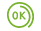 การตรวจจับการเคลื่อนไหวของร่างกาย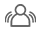 ตัวบ่งชี้ระดับความดันโลหิต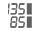 การตรวจจับการเต้นของหัวใจที่ผิดปกติ (โปรดปรึกษาผู้เชี่ยวชาญด้านการดูแลสุขภาพ)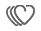 เก็บค่าวัด 60 ครั้งในหน่วยความจำ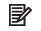 เฉลี่ยค่าที่อ่านได้ 3 ค่าล่าสุดภายใน 10 นาที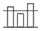 วัตถุประสงค์ตัวชี้วัดความสำเร็จ1. เพื่อให้ประชาชนอายุ 15 -34 ปี ได้รับการตรวจคัดกรองความเสี่ยงโรคเบาหวานและความดันโลหิต1.ประชาชนกลุ่มเป้าหมายได้รับการคัดกรองด้วยแบบสอบถามเบื้องต้น (verbal screening) ไม่น้อยกว่า ร้อยละ 80 (ไม่น้อยกว่า 159 คน)2. ประชาชนที่มีผ่านการคัดกรองด้วย (Verbal screening) ได้รับการตรวจยืนยันด้วย (DTX Strip test) ไม่น้อยกว่าร้อยละ 100 ของกลุ่มที่มีภาวะเสี่ยงเบาหวานและความดันโลหิตสูง2. เพื่อค้นหาผู้ป่วยโรคเบาหวานและโรคความดันโลหิตสูงรายใหม่ เพื่อให้การรักษาในระยะเริ่มต้นอย่างทันท่วงทีผู้ป่วยรายใหม่ได้รับการรักษาในสถานบริการสาธารณสุขร้อยละ 1003. เพื่อปรับเปลี่ยนพฤติกรรมของประชาชนที่มีความเสี่ยงจากโรคเบาหวานและความดันโลหิตสูง1.ประชาชนที่มีความเสี่ยงจากโรคเบาหวานและความดันโลหิตสูงมีความรู้และพฤติกรรมเพื่อการลดภาวะเสี่ยง ร้อยละ 60 ของจำนวนประชาชนที่มีภาวะเสี่ยง2.ประชาชนที่มีภาวะเสี่ยงสามารถปรับเปลี่ยนพฤติกรรมจนสามารถควบคุมภาวะเสี่ยงจากโรคเบาหวานและความดันโลหิตสูงกิจกรรมระบุวัน/ช่วงเวลา๑. สำรวจ และรวบรวมข้อมูลมีนาคม 2566๒. เขียนโครงการเสนอเพื่อขออนุมัติมีนาคม 25663. ประชุมชี้แจง แนวทาง  ขั้นตอน รายละเอียดของการดำเนินงานให้สมาชิกชมรมอาสาสมัครสาธารณสุข (อสม.) หมู่ที่ 2 บ้านท่าจีน ตำบลคลองขุด จำนวน 23 คนมีนาคม 25664. คัดกรองด้วยแบบสอบถาม (verbal Screening) ประชาชนที่มีอายุ 15 ปี ขึ้นไปและให้ความรู้การปรับเปลี่ยนพฤติกรรมตามหลัก 3อ แบ่งเป็น 2 ชุมชน ชุมชนท่าจีนเหนือ ชุมชนท่าจีนใต้เมษายน 2566กิจกรรมระบุวัน/ช่วงเวลา5. สรุปผลการคัดกรองแยกกลุ่มผู้ที่พบภาวะเสี่ยงเพื่อเข้าสู่กระบวนการปรับเปลี่ยนพฤติกรรม โดยการอบรมให้ความรู้ เรื่องอารมณ์ อาหาร และการออกกำลังกาย โดยรณรงค์การออกกำลังกายตามความสมัครใจของผู้เข้าร่วมโครงการ เช่น การปั่นจักรยาน เต้นแอโรบิค เดิน-วิ่ง และการออกกำลังกายอื่น ๆ ที่เหมาะสมตามวัยและสภาพร่างกายเมษายน 25666. คัดกรองความดันโลหิตที่บ้าน (Home BP) โดย อสม.ประจำหมู่บ้าน จำนวน2 ชุมชน ชุมชนท่าจีนเหนือ ชุมชนท่าจีนใต้พฤษภาคม-สิงหาคม 25667. ติดตามและประเมินผล ทำการติดตามกำกับการปรับเปลี่ยนพฤติกรรมและผลลัพธ์ต่อสุขภาพ และติดตามอัตราการเกิดโรคแทรกซ้อนที่เกิดจากโรคเรื้อรัง หลังจากผ่านการปรับเปลี่ยนพฤติกรรม 1 เดือน ถ้ายังมีภาวะเสี่ยงส่งต่อโรงพยาบาลส่งเสริมสุขภาพตำบลคลองขุด กันยายน 25668. สรุปและประเมินผลหลังการปรับเปลี่ยนพฤติกรรม จากดัชนีมวลกาย ความดันโลหิต และระดับน้ำตาลในเลือด (FBS) อยู่ในเกณฑ์ปกติหรือลดลงกันยายน 25669. สรุปและรายงานผลภายใน 30 วันหลังเสร็จสิ้นโครงการ